ALLEGATO E  TIROCINIO DI INSERIMENTO LAVORATIVO 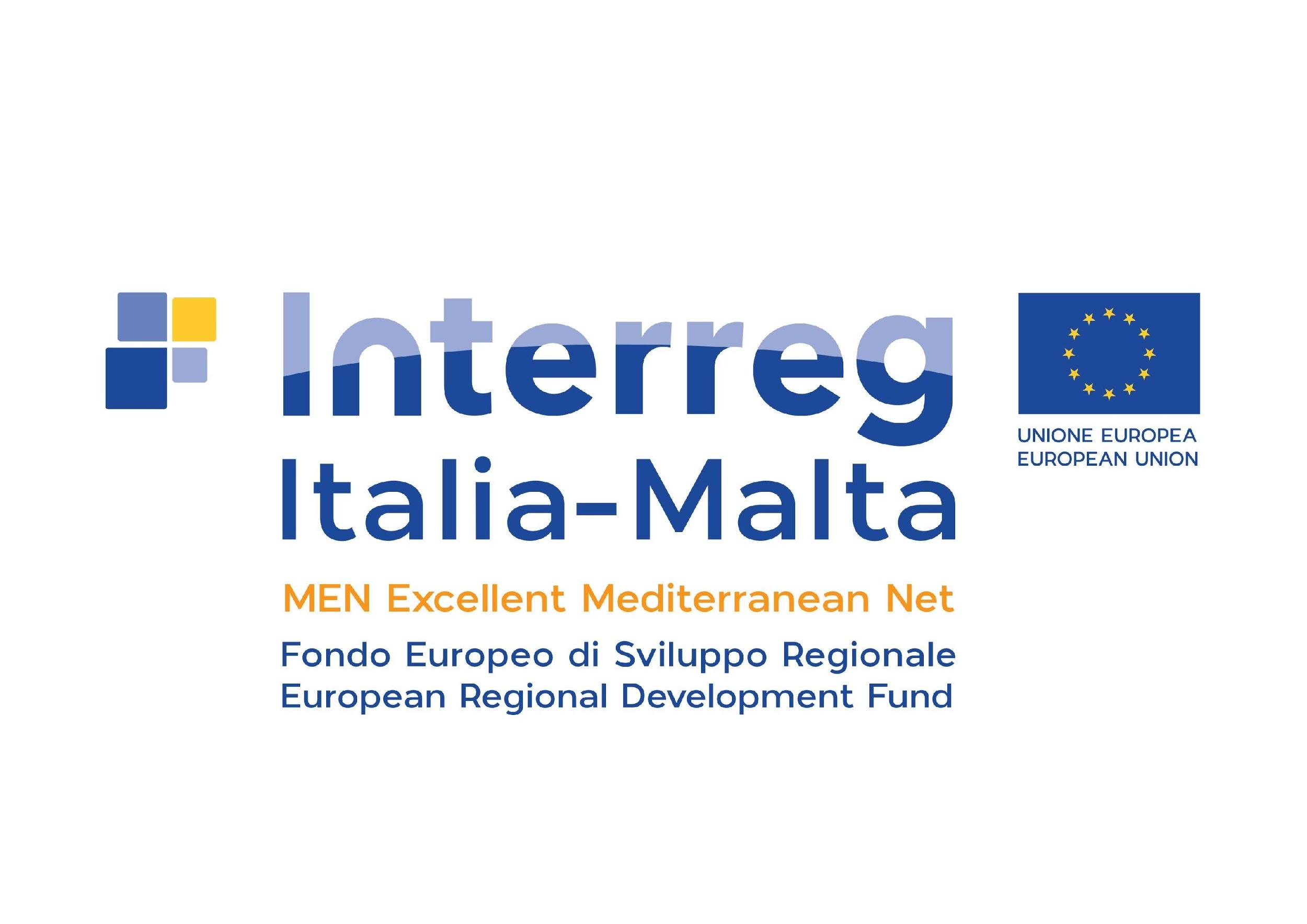 REGISTRO DELLE PRESENZEN.B. Il tirocinante è tenuto a rispettare l'orario concordato nel Progetto Formativo. Le firme del tirocinante e del referente del soggetto ospitante vanno apposte per ogni giornata di presenza. In caso di assenze prolungate o comportamenti non conformi a quanto concordato nel Progetto Formativo (sia da parte del tirocinante, sia da parte del soggetto ospitante), il tirocinante o il referente del   soggetto ospitante sono tenuti a mettersi in contatto con il tutor/accompagnatore dell'ente promotore. La corretta tenuta del presente Registro è del referente del soggetto ospitante che, al termine del tirocinio, dovrà anche attestare la dichiarazione di frequenza sottostante.MESE:___________________ ANNO:________________* Compilare un foglio per ciascun mese. I giorni da 1 a 31 corrispondono ai giorni di calendario In caso di assenza nelle attività riportare “ASSENTE”.Rif. ConvenzioneProt. n°delEnte promotoreAccompagnatore/TutorNome e cognome:Nome e cognome:TirocinanteData e luogo di nascitaPeriodo di tirociniodal:al:Oggetto del tirocinioSoggetto ospitanteSede del tirocinioReferente aziendaleNome e cognome:Nome e cognome:Referente aziendaleMail:Mail:Gg. *Firma EntrataOreFirma uscitaOreTot. OreAttività svolta12345678910111213141516171819202122232425262728293031Totale ore presenza mese:Totale ore presenza mese:Perc. Ore svolte %Perc. Ore svolte %%